November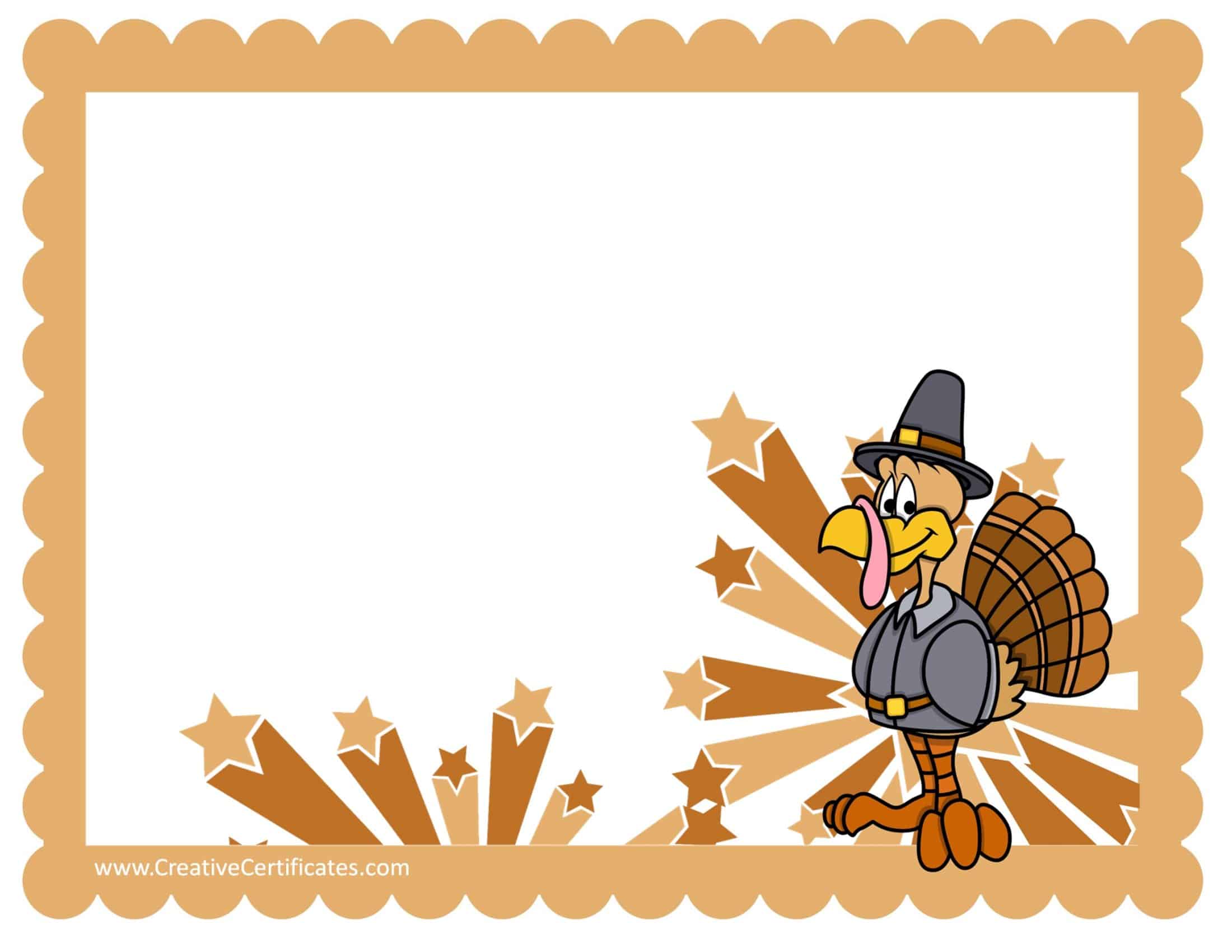 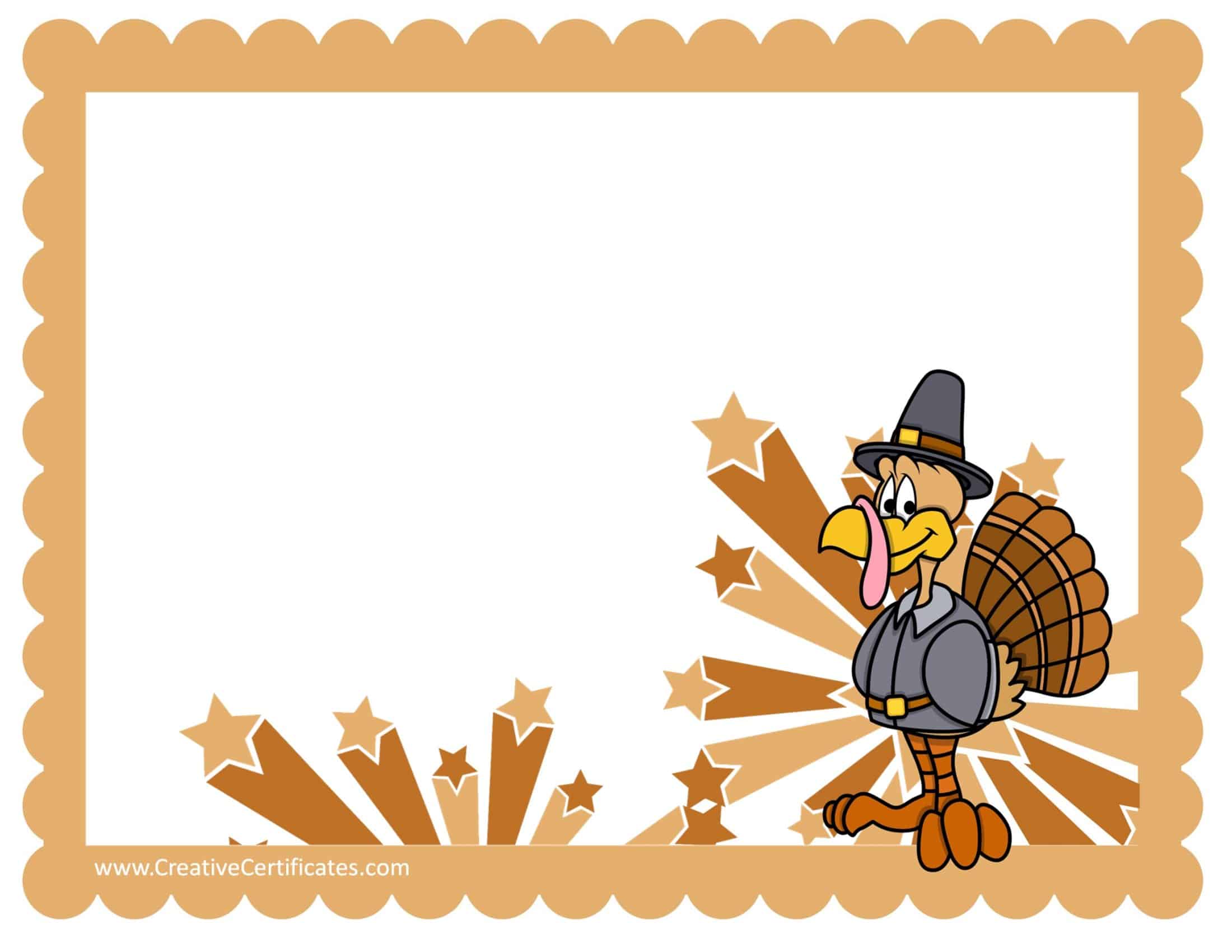 Teacher Mrs. Ledya                                             Room #9Monday TuesdayWednesdayThursdayFriday31st Theme: Observation weather1Letter Ll craftNumber 62  Who likes the rain?3Paper plate rain cloud craft4Cotton Swab rain cloud craft7Theme: The Four Season 8Letter RrNumber 79  Make Cornucopia’s10           Fluffy Owls         Tracing Hearts11Make a four seasonbooklet14Theme: Outer Space15Letter CcNumber 816        Name Rocket 17Outer Space Flying Saucer18Make toilet paperrocket21Theme: Thanksgiving craft22Thanksgiving craft23Talk about being Thankful24    Pepper Valley Closed   HAPPY THANKSGIVING 25Pepper Valley Closed28Theme: Pets 29Letter EeNumber 930The Frog Prince BookMake frog craft1st                 Crafts  2 Review Shapes